OMB Control Number: 1024-0224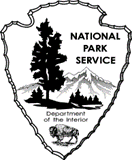 Expiration Date: Glacier Bay National Park2018 Visitor Survey[Day Boat and Expedition Tours]Paperwork Reduction and Privacy Act Statements: The Paperwork Reduction Act requires us to tell you why we are collecting this information, how we will use it, and whether or not you have to respond. We are authorized by the National Park Service Protection Interpretation and research in System (54 USC §100702) to collect this information.. The routine uses of this information will be for the benefit of NPS Managers and Planning staff Glacier Bay National Park in future initiatives related to existing visitor use patterns, experiences, and perspectives about backcountry recreation within the park. Your participation is completely voluntary and can end the process at any time without being penalized in any way for choosing to do so. All paper versions of the information collected will be destroyed at the end of the collection period and no personal identifiable records will be maintained or stored for any purposes. Data collected will only be reported in aggregates and no individually identifiable responses will be reported.  A Federal agency may not conduct or sponsor, and you are not required to respond to, a collection of information unless it displays a currently valid OMB Control Number (1024-0224). We estimate that it will take about 10 minutes to complete this questionnaire.  You may send comments concerning any aspect of this information collection to Chris Monz, Department of Environment and Society, Utah State University; chris.monz@usu.edu (email);; or Phadrea Ponds, NPS Information Collection Coordinator, Fort Collins, CO 80525, pponds@nps.gov (email).1) In the past 5 years, how many trips have you made to Glacier Bay National Park, including this trip?If you answered >10, please specify how many times you have visited. ____________________________(Numeric value only)2) Over your lifetime, how many trips have you made to Glacier Bay National Park, including this trip?If you answered >10, please specify how many times you have visited. ____________________________(Numeric value only)3) Is this trip on the day boat your only experience in Glacier Bay National Park (GBNP) backcountry during your current visit?YESNOIf NO, how long did you spend in the GBNP backcountry wilderness, outside of Bartlett Cove?Hours ______________________    Days __________________________What was your destination? _____________________________4) What about Glacier Bay National Park added most to your experience, not including visitor services?5) What about Glacier Bay National Park detracted most from your experience, not including visitor services? 6) What about your Glacier Bay National Park wilderness experience added most to your ability to experience adventure?7) Were you able to experience a connection to nature and a sense of renewal during your wilderness experience in Glacier Bay National Park?No  If no, why not?________________________________________________________YES  If yes, how? __________________________________________________________8) Indicate your level of agreement or disagreement with each of the statements.Please select only one response for each item.9) Please rate the quality of your experience in the following areas based on your visit within Glacier Bay National Park (GBNP). Please select only one response for each item.10) Please indicate whether you saw any of the following during your Glacier Bay National Park visit. If you did, please indicate how many and if you were bothered by what you saw.11) Did the actions or behavior of any other group or individual interfere with your enjoyment of the wilderness on this trip?NOYESIf YES, how did they specifically interfere with your enjoyment of this trip?12) How would you describe your current knowledge of “Leave No Trace” practices? Please select only one number.13) How would you characterize your interaction with wilderness on this trip?	Please describe how you interacted with wilderness during this trip.	_________________________________________________________________________________	14) Please provide the following information:a) What is your home ZIP code? _______________  OR, what country are you fro__________________________________15) How many people were in your group, including you? 		_______ [Number of people]16) What is your age? _________ 17) What is your gender? Male Female18) Are there any other comments you would like to provide the park regarding your wilderness experience from the day boat or the way the park manages wilderness in Glacier Bay National Park?________________________________________________________________________________	________________________________________________________________________________	 Once, this is my first time.  2  3  4-10  > 10 Once, this is my first time.  2  3  4-10  > 10Strongly DisagreeDisagreeNeutralAgreeStrongly AgreeGlacier Bay National Park means a lot to me.I enjoy [recreating] in Glacier Bay National Park more than in any other parkI am very attached to Glacier Bay National ParkI wouldn't substitute any other [park, wilderness area] for [what] I do in Glacier Bay National Park.I identify strongly with Glacier Bay National Park.I get more satisfaction out of visiting Glacier Bay National Park than from visiting any other [wilderness] areaA [wilderness experience] in Glacier Bay National Park is more important than a [wilderness experience] in any other place.No other place can compare to Glacier Bay National ParkQUALITYQUALITYQUALITYQUALITYQUALITYQUALITYQuality of….Not ApplicableVERY POORPOORAVERAGEGOODVERY GOODNatural Connection & Renewal(e.g., experiencing a spiritual connection with nature; experiencing a positive change in mood)Opportunities for Adventure(e.g., experiencing a sense of challenge; being self-reliant in the wilderness)Experience Glaciers(e.g., viewing scenic beauty and glaciers; experiencing a recently glaciated, dynamic landscape)Opportunities to View Wildlife(e.g., viewing and photographing wildlife in nature)If seen, how much did this bother you?If seen, how much did this bother you?If seen, how much did this bother you?If seen, how much did this bother you?If seen, how much did this bother you?Seen duringyour tripSeen duringyour tripTotal number seen during tripNot at AllSlightlyModeratelyVeryExtremelyCruise shipsNOYES 12345KayaksNOYES 12345Tents on the beachNOYES 12345Motorized boats (other than cruise ships)NOYES 12345People on the beachNOYES 12345LitterNOYES 12345Groups you saw who were on landNOYES 12345Groups you saw who were on the waterNOYES 12345Propeller-driven aircraft NOYES 12345No KnowledgeVery LimitedLimitedFairAbove AverageExtensive012345None at allVery littleModerateQuite a bitA great deal